BUČKE Z JAGNJEČJIM NADEVOM:45 ml masla225 g jagnjetine narezane na koščke1 drobno sesekljano čebulo1 ml cimetasol in poper125 ml pinjol8 srednje velikih neolupljenih bučk, podolžno narezanih2 skodelici ali 500 ml paradižnikove omakePečico segrejemo na 160 stopinj. V kozici stopimo maslo, kjer meso rahlo popečemo. Dodamo še ostale sestavine za nadev. Počasi pražimo približno 5 minut. Bučke po sredini na pol izdolbemo in jih nadevamo z jagnječjo mešanico. Vse skupaj postavimo v posodo, ter prelijemo s paradižnikovo mezgo. V pečici pečemo 40 min., nato pa postrežemo.
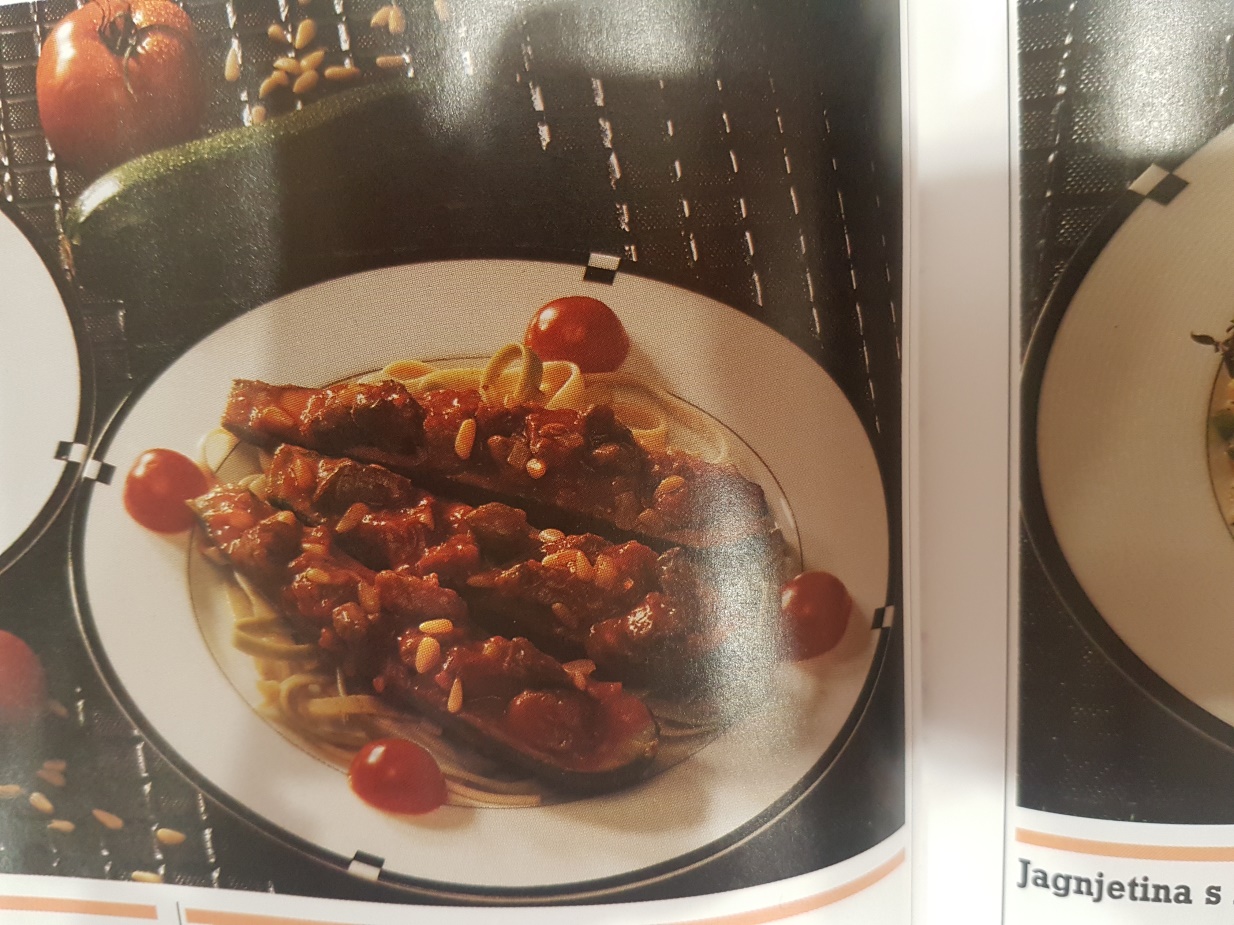 Neža